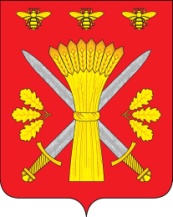 РОССИЙСКАЯ ФЕДЕРАЦИЯОРЛОВСКАЯ ОБЛАСТЬАДМИНИСТРАЦИЯ ТРОСНЯНСКОГО РАЙОНАПОСТАНОВЛЕНИЕот  24 мая  2024 г.                                                                                          № 112                                       с.ТроснаОб утверждении муниципальной программы «Поддержка социально ориентированных некоммерческих организаций Троснянского района Орловской области»Руководствуясь статьей 179 Бюджетного кодекса Российской Федерации, в соответствии с Федеральным законом от 6 октября 2003 года № 131-ФЗ «Об общих принципах организации местного самоуправления в Российской Федерации», постановлением администрации Троснянского района Орловской области от 01.02.2017 г.  № 19 «Об утверждении порядка разработки, реализации и оценки эффективности муниципальных программ Троснянского района и методических указаний по разработке и реализации муниципальных программ Троснянского района», администрация Троснянскогот района  п о с т а н о в л я е т:Утвердить муниципальную программу «Поддержка социально ориентированных некоммерческих организаций Троснянского района Орловской области» согласно приложению к настоящему постановлению. Отделу финансов администрации Троснянского района обеспечить финансирование мероприятий Программы в 2025 -2029 гг. Разместить настоящее постановление на официальном сайте администрации Троснянского в сети Интернет.Контроль за исполнением настоящего постановления возложить на заместителя главы администрации Троснянского района по социальным вопросам.          Глава района                                                                 А.В. ЛевковскийМуниципальная программа «Поддержка социально ориентированных некоммерческих организаций Троснянского района Орловской области»Ответственный исполнитель: отдел организационно-кадровойработы  и делопроизводства администрации Троснянского районаДата: 17 мая 2024 гИсполнитель: начальник отдела организационно-кадровойработы  и делопроизводства администрации Троснянского районаТелефон:  8(48666)21307Email: lobanova.trosna@yandex.ruПодпись ___________Лобанова С. В.Приложениек постановлению администрации Троснянского районаот «24» мая 2024 г. № 112ПАСПОРТмуниципальной программы «Поддержка социальноориентированных некоммерческих организаций Троснянского районаОрловской области»Характеристика текущего состояния СОНКО в Троснянском районе Орловской области.Социально ориентированные некоммерческие организации Троснянского района способны не только участвовать в решении проблем района, но и выражать интересы граждан.     СОНКО ведут работу по защите законных прав различных категорий граждан, и администрация Троснянского района поддерживает эту работу.Некоммерческие организации являются связующим звеном между населением и органами местного самоуправления. С их помощью органы местного самоуправления получают информацию об эффективности своих действий.По состоянию на 1 января 2024 года на территории Троснянского района осуществляют деятельность  5 некоммерческих организаций, которые ведут работу с различными категориями граждан, занимаются деятельностью, осуществление которой позволяет решить определённые социальные проблемы: моральная и материальная поддержка граждан отдельных категорий, пропаганда здорового образа жизни, патриотическое воспитание молодежи. Администирация района оказывала консультационную поддержку СОНКО. Таким образом администрации Троснянского района необходимо продолжать работу по поддержке СОНКО.Своим реальным трудом СОНКО стремятся оказать помощь в решении важнейших задач социальной модернизации района. Исходя из общей оценки состояния и уровня развития институтов гражданского общества, можно сделать вывод о целесообразности использования потенциала СОНКО как неотъемлемой и наиболее структурированной части гражданского общества в работе по решению социальных проблем города.Приоритеты деятельности органов местного самоуправления в сфере реализации муниципальной программы. Основные цели и задачи Программы, характеризуемые критериями ее эффективности.В соответствии с Федеральным законом от 6 октября 2003 года № 131-ФЗ «Об общих принципах организации местного самоуправления в Российской Федерации» оказание поддержки социально ориентированным некоммерческим организациям отнесено к вопросам местного значения.Одним из институтов, способных эффективно справиться с решением задач привлечения дополнительных финансовых средств в отрасль социальной сферы, а также содействовать оптимизации распределения ресурсов экономики, является некоммерческий сектор. В связи с этим развитие некоммерческого хозяйствования приобретает особую актуальность в деле поддержания социальной сферы и обеспечения социальной защиты населения. Разработка муниципальной программы «Поддержка социально ориентированных некоммерческих организаций Троснянского района Орловской области» (далее - Программа) обусловлена необходимостью выработки системного, комплексного подхода к решению вопроса поддержки  СОНКО в Троснянском районе.Поддержка СОНКО является актуальной формой повышения эффективности преодоления социальных проблем врайоне, их деятельность способствует решению важных социальных вопросов, повышению доступности предоставляемых гражданам социальных услуг, расширению благотворительной деятельности и добровольчества.Программа разработана в соответствии с Федеральным законом от     12 января 1996 года № 7-ФЗ «О некоммерческих организациях», Федеральным законом от 5 апреля 2010 года № 40-ФЗ «О внесении изменений в отдельные законодательные акты Российской Федерации по вопросу поддержки социально ориентированных некоммерческих организаций». Программа определяет принципы и формы оказания поддержки СОНКО, а также полномочия органов местного самоуправления муниципального образования Троснянский район по оказанию поддержки СОНКО. Данная Программа предусматривает финансовую поддержку инициатив СОНКО. Исходя из вышеперечисленного, одной из задач органов местного самоуправления должно стать создание условий для развития СОНКО. Поэтому целесообразно решать данную проблему программно-целевым методом.Реализация данной Программы в 2025 - 2029 годах обеспечит качественную основу для модернизации социальной сферы Троснянского района.Целью Программы является оказание эффективного содействия СОНКО посредством активного сотрудничества с ними, вовлечения их в решение социально значимых проблем. Достижение указанной цели возможно посредством решения задачи - создания благоприятных условий для деятельности СОНКО.Реализация поставленной задачи позволит создать постоянно действующую систему поддержки СОНКО, программная деятельность которых направлена на оказание социальной помощи различным группам населения.Этапы и сроки реализации муниципальной программы.Один этап. Муниципальная программа будет реализована в 2025 - 2029 годах.Перечень основных мероприятий муниципальной программы.Достижение цели и решение задач Программы осуществляются путем реализации мероприятий.Основные мероприятие 1. Оказания консультационной помощи.2. Оказание имущественной и финансовой поддержки СОНКО путем предоставления муниципальных помещений в безвозмездное пользование.Основные меры правового регулирования в соответствующей сфере, направленные на достижение целей и конечных результатов муниципальной программы.Нормативную правовую базу формирования и реализации политики в сфере развития и поддержки СОНО составляют следующие нормативные правовые акты Российской Федерации и Орловской области:Федеральный закон от 6 октября 2003 года № 131-ФЗ «Об общих принципах организации местного самоуправления в Российской Федерации»;Федеральный закон от 12 января 1996 года № 7-ФЗ «О некоммерческих организациях».Планирование бюджетных ассигнований, целевое использование бюджетных средств осуществляются в соответствии с Бюджетным кодексом Российской Федерации, приказами Министерства финансов Российской Федерации.Перечень целевых показателей результативности муниципальной программы.Индикаторами и показателями, позволяющими оценить ход реализации Программы, являются:- количество СОНО, получивших финансовую поддержку;- количество СОНО, получивших консультационную помощь;- количество граждан, принявших участие в социально значимых мероприятиях, проводимых СОНО;Значение целевых показателей Программы представлены в 1 к муниципальной программе.7. Ресурсное обеспечение муниципальной программы.Общий объем финансирования Программы в 2025 - 2029 годах составляет 50 000 рублей из бюджета администрации Троснянского района, в том числе по годам:2025 год - 10000 рублей;2026 год - 10000 рублей;2027 год - 10000 рублей;2028 год - 10000 рублей;2029 год - 10000 рублей.Объемы финансирования Программы могут корректироваться в течение финансового года.8. Анализ рисков реализации муниципальной программы.Сотрудничество органов местного самоуправления и некоммерческих организаций оправдало себя в таких формах, как совместная реализация социальных проектов, и другие мероприятия. Они показали, насколько эффективнее решаются общественные проблемы, когда потенциал организаций получает поддержку органов местного самоуправления и включается в совместную работу.Однако в процессе создания устойчивых взаимоотношений выявлены некоторые проблемы, требующие решения, в том числе программным методом:Недостаточный уровень развития СОНКО на территории Троснянского районаПричины возникновения проблемы:- нехватка профессиональных и специальных знаний у сотрудников СОНКО;- недостаток и не стабильность источников финансирования деятельности СОНКО.Недостаточная активность и инициативность представителей социально ориентированных некоммерческих организаций.Для снижения данного риска предполагается:-привлечение представителей СОНКО к  управлению муниципальной  программой.Приложение 1 к муниципальной программе  «Поддержка социально ориентированных некоммерческих организаций Троснянского района Орловской области»Сведенияо показателях (индикаторах) муниципальной программы«Поддержка социально ориентированных некоммерческих организаций Троснянского района Орловской области»Приложение 2 к муниципальной программе  «Поддержка социально ориентированных некоммерческих организаций Троснянского района Орловской области»Переченьосновных мероприятий муниципальной программы«Поддержка социально ориентированных некоммерческих организаций Троснянского района Орловской области»Приложение 3 к муниципальной программе  «Поддержка социально ориентированных некоммерческих организаций Троснянского района Орловской области»Ресурсное обеспечение реализации муниципальной программы«Поддержка социально ориентированных некоммерческих организаций Троснянского района  Орловской области»Наименование Программы«Поддержка социально ориентированных некоммерческих организаций Троснянского района Орловской области» (далее - Программа)Основаниедля разработки ПрограммыБюджетный кодекс Российской Федерации, Федеральный  закон от 6 октября 2003 года № 131-ФЗ «Об общих принципах организации местного самоуправления в Российской Федерации», Федеральный закон от 12 января 1996 года № 7-ФЗ «О некоммерческих организациях»ОтветственныеИсполнителиПрограммыОтдел организационно-кадровой работы  и делопроизводства администрации Троснянского районаСоисполнителиОтдел по управлению муниципальным имуществом администрации Троснянского районаЦель муниципальной ПрограммыОказание эффективного содействия социально ориентированным некоммерческим организациям (далее - СОНКО) посредством активного сотрудничества с ними, вовлечения их в решение социально значимых проблем в районеЗадачи муниципальной ПрограммыСоздание благоприятных условий для деятельности  СОНКОЭтапы и сроки реализации Программы2025 - 2029 годы (этапы не выделяются)Объемы бюджетных асигнований нареализацию ПрограммыОбщая потребность в финансовых средствах из бюджета Троснянского района (прогноз) - 50 тыс. рублей:2025 год - 10000 рублей;2026 год – 10000 рублей. 2027 год – 10000 рублей;2028 год – 10000 рублей;2029 год – 10000 рублей.Целевые показатели результативности муниципальной программыКоличество СОНО, получивших финансовую и консультационную поддержку, в том числе по годам:2025 год - 1;2026 год - 1;2027 год - 1;2028 год - 1;2029 год – 1Количество граждан, принявших участие в социально значимых мероприятиях, проводимых СОНО:2025 год - 40;2026 год - 60;2027 год - 80;2028 год – 100;2029 год  - 120Ожидаемые результаты реализации Программы1. Дальнейшее интенсивное развитие СОНКО, активизация творческого потенциала, инициативное участие граждан в общественной жизни района. Повышение эффективности преодоления социальных проблем в районе, способствование решению важных социальных вопросов, повышению доступности предоставляемых гражданам социальных услуг, расширению благотворительной деятельности и добровольчества.N п/пЦели, задачи муниципальной программыНаименование показателя (индикатора)Ед. измЗначения показателя (индикатора)Значения показателя (индикатора)Значения показателя (индикатора)Значения показателя (индикатора)Значения показателя (индикатора)N п/пЦели, задачи муниципальной программыНаименование показателя (индикатора)Ед. изм202520262027202820291234567891.Цель:  Оказание эффективного содействия СОНО посредством активного сотрудничества с ними, вовлечения их в решение социально значимых проблемЦель:  Оказание эффективного содействия СОНО посредством активного сотрудничества с ними, вовлечения их в решение социально значимых проблемЦель:  Оказание эффективного содействия СОНО посредством активного сотрудничества с ними, вовлечения их в решение социально значимых проблемЦель:  Оказание эффективного содействия СОНО посредством активного сотрудничества с ними, вовлечения их в решение социально значимых проблемЦель:  Оказание эффективного содействия СОНО посредством активного сотрудничества с ними, вовлечения их в решение социально значимых проблемЦель:  Оказание эффективного содействия СОНО посредством активного сотрудничества с ними, вовлечения их в решение социально значимых проблемЦель:  Оказание эффективного содействия СОНО посредством активного сотрудничества с ними, вовлечения их в решение социально значимых проблемЦель:  Оказание эффективного содействия СОНО посредством активного сотрудничества с ними, вовлечения их в решение социально значимых проблем1.1.Задача: создание благоприятных условий для деятельности СОНКОЗадача: создание благоприятных условий для деятельности СОНКОЗадача: создание благоприятных условий для деятельности СОНКОЗадача: создание благоприятных условий для деятельности СОНКОЗадача: создание благоприятных условий для деятельности СОНКОЗадача: создание благоприятных условий для деятельности СОНКОЗадача: создание благоприятных условий для деятельности СОНКОЗадача: создание благоприятных условий для деятельности СОНКООсновное мероприятие 1: оказание консультационной помощи Показатель (индикатор): доля СОНКО, получающих финансовую поддержкуКол-во11111Основное мероприятие 2. Оказание имущественной и финансовой поддержки путем предоставления муниципальных помещений в безвозмездное пользование.Показатель (индикатор): доля СОНКО, получающих помещения в бзвозмездное пользованиеКол-во11111Основное мероприятие 3.Участие граждан в социально значимых мероприятиях, проводимых СОНОПоказатель (индикатор): Количество граждан, принявших участие в социально значимых мероприятиях, проводимых СОНОКол-во406080100120N п/пНаименование основного мероприятия муниципальной программы, подпрограммы, основного мероприятия подпрограммыОтветственный исполнительСрокСрокОжидаемый непосредственный результат (краткое описание)N п/пНаименование основного мероприятия муниципальной программы, подпрограммы, основного мероприятия подпрограммыОтветственный исполнительначала реализацииокончания реализацииОжидаемый непосредственный результат (краткое описание)123456Основное мероприятие 1. Оказание консультативной поддержки СОНКО по итогам конкурса.Отдел организационно- кадровой работы и делопроизводства2025 год2029 годПовышение эффективности преодоления социальных проблем в районе, способствование решению важных социальных вопросов, повышению доступности предоставляемых гражданам социальных услуг, расширению благотворительной деятельности и добровольчества.Основное мероприятие 2. Оказание имущественной и финансовой поддержки путем предоставления муниципальных помещений в безвозмездное пользование.(Отдел организационно- кадровой работы и делопроизводства) Отдел по управлению муниципальным имуществом2025 год2029 годПовышение эффективности преодоления социальных проблем в районе, способствование решению важных социальных вопросов, повышению доступности предоставляемых гражданам социальных услуг, расширению благотворительной деятельности и добровольчества.Основное мероприятие 3.Участие граждан в социально значимых мероприятиях, проводимых СОНООтдел организационно- кадровой работы и делопроизводства2025 год2029 годПовышение эффективности преодоления социальных проблем в районе, способствование решению важных социальных вопросов, повышению доступности предоставляемых гражданам социальных услуг, расширению благотворительной деятельности и добровольчества.СтатусНаименование муниципальной программы, основного мероприятия муниципальной программы, мероприятий, подпрограммы муниципальной программы, основного мероприятия подпрограммыОтветственный исполнитель, соисполнителиРасходы по годам реализации, тыс. руб.Расходы по годам реализации, тыс. руб.Расходы по годам реализации, тыс. руб.Расходы по годам реализации, тыс. руб.Расходы по годам реализации, тыс. руб.Расходы по годам реализации, тыс. руб.СтатусНаименование муниципальной программы, основного мероприятия муниципальной программы, мероприятий, подпрограммы муниципальной программы, основного мероприятия подпрограммыОтветственный исполнитель, соисполнителивсего20252026202720282029123456789Муниципальная программа«Поддержка социально ориентированных некоммерческих организаций Троснянского района Орловской области»Всего501010101010в том числе:Основное мероприятие 1. Оказание консультативной  и финансовой поддержки СОНКО по итогам конкурса.Отдел организационно- кадровой работы и делопроизводства501010101010Основное мероприятие 2.Оказание имущественной поддержки СОНКО.Отдел по управлению муниципальным имуществом 000000Основное мероприятие 3.Участие граждан в социально значимых мероприятиях, проводимых СОНООтдел организационно- кадровой работы и делопроизводства000000